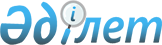 О некоторых вопросах акционерного общества "Экибастузский Энергоцентр"Постановление Правительства Республики Казахстан от 28 июля 2005 года N 782

      В соответствии с пунктом 2  статьи 32  Закона Республики Казахстан от 13 мая 2003 года "Об акционерных обществах" Правительство Республики Казахстан  ПОСТАНОВЛЯЕТ: 

      1. Налоговому комитету Министерства финансов Республики Казахстан в установленном законодательством порядке: 

      1) разместить ограниченные в распоряжении объявленные простые акции принудительного выпуска акционерного общества "Экибастузский Энергоцентр" (далее - общество) в количестве 4362567 (четыре миллиона триста шестьдесят две тысячи пятьсот шестьдесят семь) штук на сумму 4362567000 (четыре миллиарда триста шестьдесят два миллиона пятьсот шестьдесят семь тысяч) тенге посредством их принудительного изъятия в собственность государства в счет погашения налоговой задолженности общества; 

      2) обеспечить регистрацию права государственной собственности на акции в системе реестров держателей акций общества за Комитетом государственного имущества и приватизации Министерства финансов Республики Казахстан. 

      2. Настоящее постановление вводится в действие со дня подписания.        Премьер-Министр 

      Республики Казахстан 
					© 2012. РГП на ПХВ «Институт законодательства и правовой информации Республики Казахстан» Министерства юстиции Республики Казахстан
				